Supple 5. Photographic documentation of extravasation case                 Extravasation                    Reporter : ________________Date of Request: ______________________ Department: ___________ Physician: ___________IV device-related informationIV device insertion date/time: ____/____/____ _ _ _: _ _ _IV device inserted by: ____________IV device type Peripheral intravenous catheter ( G)  Non-tunnel ( )  Tunnel ( )  Implanted port  PICCExtravasation drug-related informationDrug names/dosage: ___________/________Vesicant drug:  Yes  NoDrug administered on: ____/___/____ (administered by:_______________)Chemo_regimen: ___________________Administration path:  IV push  Piggyback  IM  Flush only  other_____________Blood backflow confirmed during administration:  Yes  NoPatient’s symptoms and expression during administration: ________________________________Extravasation site assessment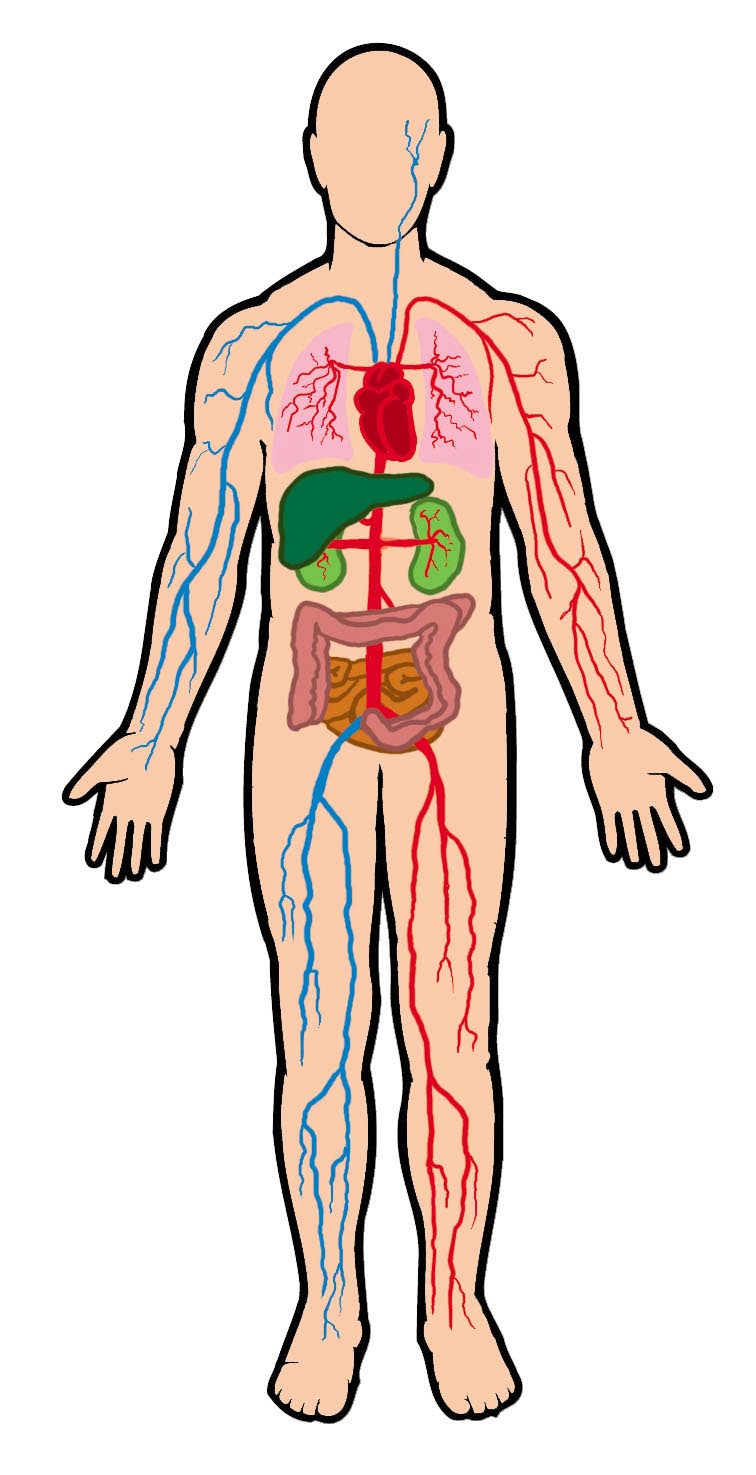 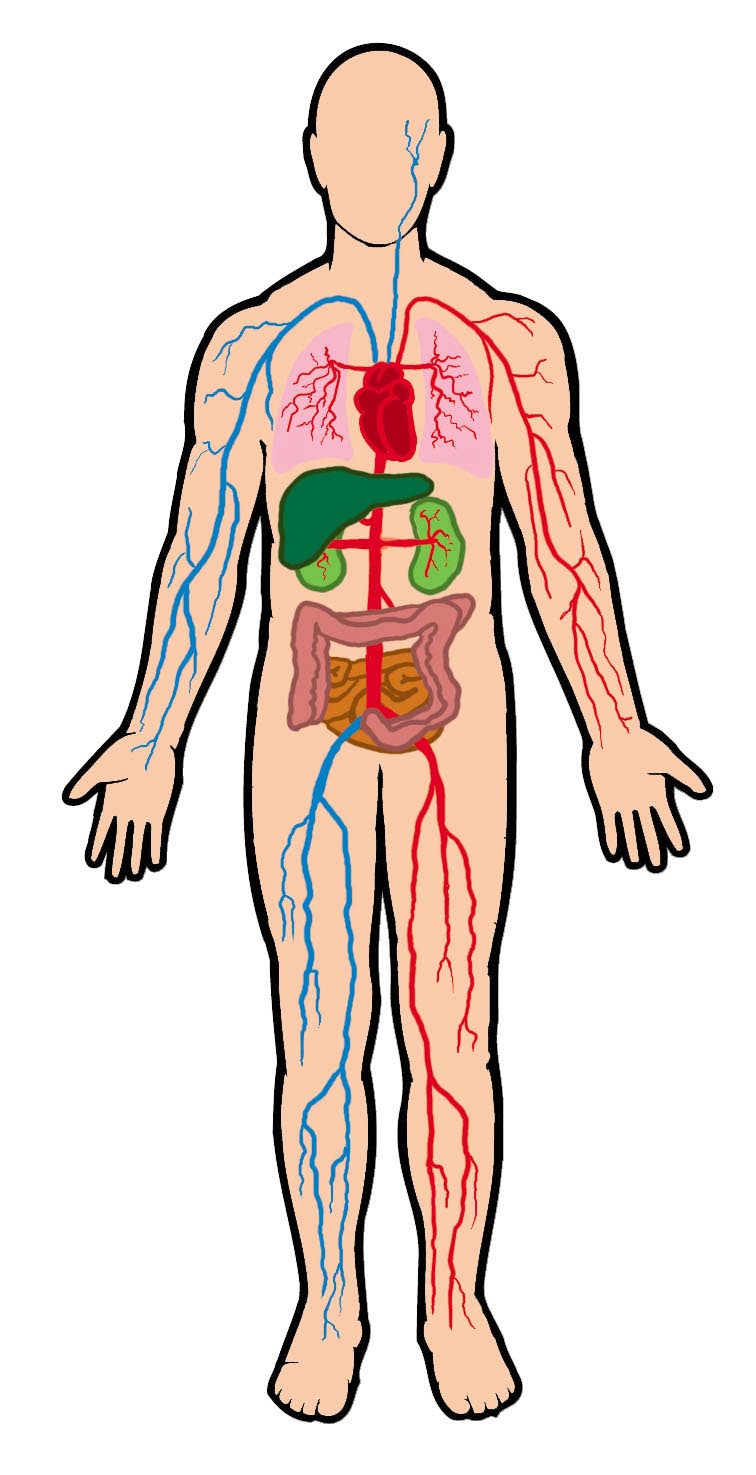 Assessed on: _________(year) _____(month) ______(day) (D_____)Extravasation site Rt                LtUpper extremity     Lower extremity Internal            ExternalDetails: _______________________Description of extravasation site’s condition (skin condition, size, etc.)_____________________________________________Therapeutic interventionsAdministration of antidote: Yes _____________  NoIntervention contents: _____________________________________________________________Medical photography:  Yes  NoResults:  Resolved after emergency treatment  Resolved after single medication  Skin graft required   F/U LossFollow-up<Extravasation Assessment Tool>Follow-up<Extravasation Assessment Tool>